 Antiques Shows in New York and Florida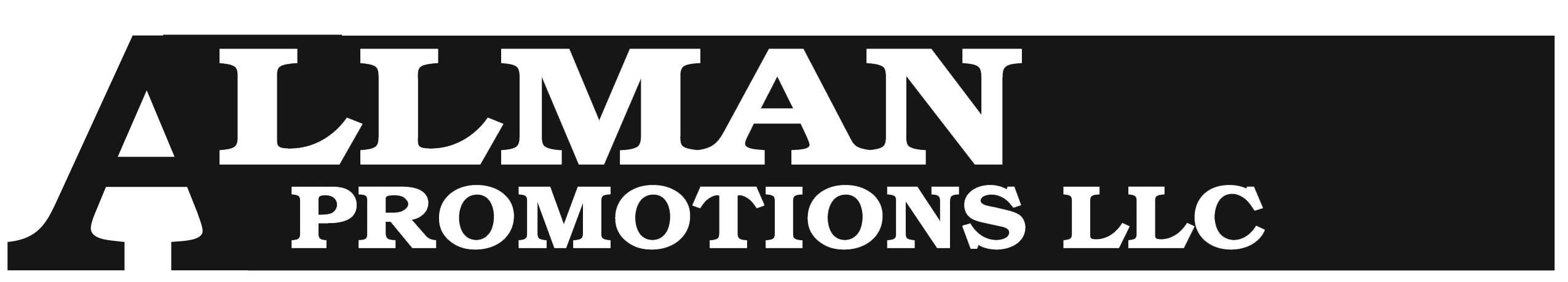 CONTRACTTHE SYRACUSE SALT CITY SPRING ANTIQUES SHOWSATURDAY, MAR. 9, 2024 - 9 TO 5SUNDAY, MAR. 10, 2024 - 10 TO 5SET UP: THURS Mar.7th 4pm-7pm, FRI., Mar.8th, 9am-7pm MOVE OUT: Sun. 5-11pmLOCATION:  -  STATE FAIRGROUNDS ,  13209Please return contract as soon as possible to assure your location and the continuation of this great old show!A $100.00 deposit is required for each booth reserved on signing this reservation, which becomes the lease upon execution by ALLMAN PROMOTIONS LLC. The balance due is to be paid on arrival at show. Cancellations: No refund after Feb.8, 20241.Exhibitors must be in place by show opening and remain in place until closing time of the show. POSITIVELY NO PACKING UNTIL THAT TIME.2.Exhibitors shall not assign or sublet all or any part of said space.3.The space may be used by the exhibitor only for the showing and selling of antiques and collectibles. NO REPRODUCTIONS!4.The exhibitor shall keep said space in good order, and shall not mutilate plaster or woodwork, and shall deliver up said space in good condition. The exhibitor shall be liable for any damage caused by him. 5.By the acceptance of this agreement, the exhibitor expressly releases, Allman Promotions LLC, Stephen and Judith Allman and their employees, and the NY State Department of Agriculture Division of the New York State Fair of and from any and all liability for any damage, injury or loss to any person or goods for any cause whatsoever.6.Each exhibitor is required to have a valid NY State Sales Tax Number.7.Porters available on a tip basis, the use of which are at the exhibitors’ own risk. Allman Promotions LLC, Stephen or Judith Allman shall not be liable for any resulting damage or claim.8.The management will furnish a night guard9. Set-up helpers may not shop the floor. PLEASE RESERVE: Center Booth _ 10’x  @ $265 _ 10’x 24’@ $385Corner Booth_  x  @ $285, _  x 24’ Booth @ $405Wall Booth_ 10’x 16’@ $275, _ 10x 32’@ $500 Electrical (500 watts) and 2 chairs FREETABLE COSTS & SIZES  8'Tables @ $12.00____ 6'Tables @ $12.00 MUST BE ORDERED IN ADVANCE(please print) Name__________________________________________________ Trading As__________________________________________________________ Type of Merchandise________________________________________________ Address_____________________________________________________________          City_______________________________________State______Zip___________  Signed______________________________________________________________ Date_____________________________________________________                                                                                       Your Telephone Number:____________________________________________ Sales Tax #____________________________#Flyers_________ Payment Choices ($100 deposit due with reservation) ______Check Pay to Allman Promotions LLC Credit Card ____Visa_____Mastercard____Amex_____ Card #________________________________________ Payment Amt $________Exp. Date____________ Security Code ________ __Billing Address  Zip code ____________________________________________________________________________________________ Signature____________________________________     SIGN AND RETURN ONE COPY WITH DEPOSIT, CONFIRMATION WILL BE SENT BY MAILAllman Promotions LLC, PO Box 470, Clayton, NY 13624 email: antiqueshows@allmanpromotions.com 315 686 5789